Túrakód: TK_Berek-21_f /  Táv.: 21 km  Szintidő: 1:33 óra, (átlagseb.: 13,55 km/h  /  Frissítve: 2021-10-11Túranév: Kerékpáros Terep-túra _Berek-21 km_fRésztávokhoz javasolt rész-szintidők (kerekített adatok, átlagsebességgel kalkulálva):Feldolgozták: Baráth László, Hernyik András, Valkai Árpád, 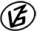 Tapasztalataidat, élményeidet őrömmel fogadjuk! 
(Fotó és videó anyagokat is várunk.)RésztávRésztávRész-szintidőRész-szintidőTK_Berek-21_f_01-rtBerek / Rajt-Cél / terepfutó - Berek / 90:080:08TK_Berek-21_f_02-rtBerek / 9 - Berek / 80:130:21TK_Berek-21_f_03-rtBerek / 8 - Berek / 70:150:37TK_Berek-21_f_04-rtBerek / 7 - Berek / 40:160:53TK_Berek-21_f_05-rtBerek / 4 - Berek / 20:121:04TK_Berek-21_f_06-rtBerek / 2 - Berek / 10:111:14TK_Berek-21_f_07-rtBerek / 1 - Berek / Rajt-Cél / terepfutó0:191:33